3e STAGE DIOCESAIN de CHANT CHORAL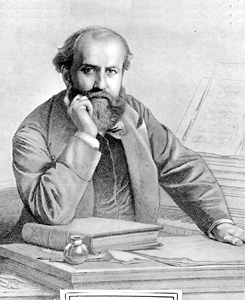 Année Charles GOUNOD1818 - 1893 organisé par le diocèse de Rennes, Dol et Saint-Maloà Dinard, du lundi 30 avril au dimanche 6 mai 2018BULLETIN D’INSCRIPTION Mme  Mlle  M.    Nom et prénom : Adresse : Code Postal & Ville : Année de naissance : Profession ou situation actuelle : Tél. domicile :                                   Tel. Professionnel :                                      Portable : Courriel :Frais pédagogiques :  170 €    Pour les étudiants et mineurs voir la partie « présentation »Hébergement en pension complète (chambre individuelle ou chambre double pour les couples) : 288 €Repas seuls sans les nuitées : 180 € Frais pédagogiques ………………+ hébergement………………. = TOTAL………..…€N’hésitez pas à contacter l’organisateur avant de faire votre choix. (F. BARXELL musique.liturgique@35.cef.fr 06.74.85.14.35)				Pour prise en compte de ma demande d’inscription je joins un chèque de …………….. € représentant unacompte de 30 % de la totalité des frais. Chèque à l’ordre de : MUSIQUE LITURGIQUE RENNESEn cas de désistement intervenant au moins 8 jours avant le début du stage les acomptes ne sont remboursés qu'en cas de force majeure (sur justificatif). En cas de désistement intervenant moins de 8 jours avant le début du stage la totalité des frais pédagogiques est exigée.Afin de favoriser le meilleur équilibre possible entre voix féminines et masculines le nombre de choristes par pupitre est limité à 8. Les inscriptions sont validées par ordre d’enregistrement. Les demandes au-delà du nombre de 8 par pupitre sont placées sur liste d’attente. ma voix, selon moi est :  soprano    alto    ténor    baryton-bassedate et signature :Présentation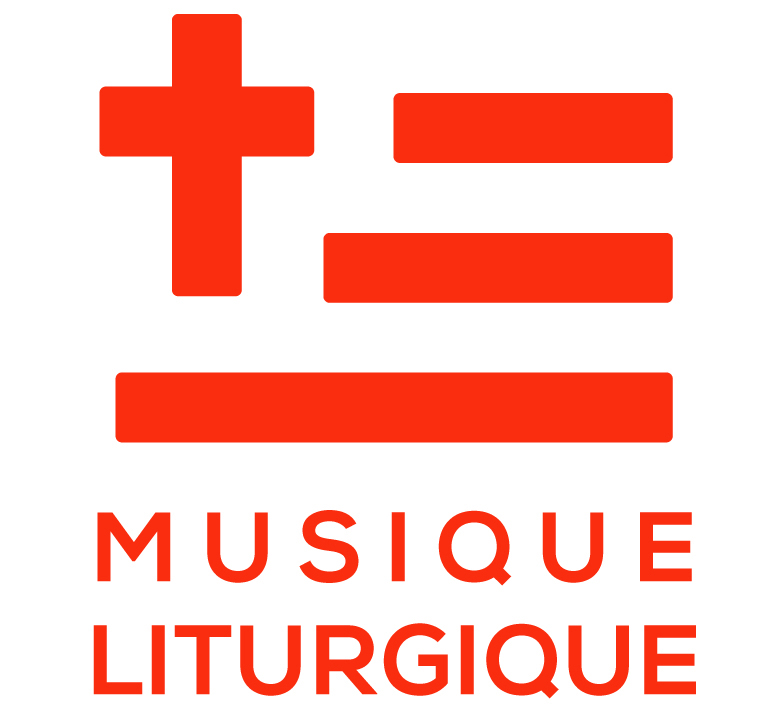 Ouvert : aux choristes Dates : du lundi 30 avril à 12h (accueil et installation à partir de 11h) au dimanche 6 mai en fin d’après-midi après le dernier concertJournée type : 9h – 12h30 et 15h – 18h3018h45 : prière d’actions de grâces, avant le dîner   Jeudi 3 mai : après-midi libreConcerts de fin de stage : samedi 5 mai à 20h30 (église Ste Croix de St Servan (St Malo), et dimanche 6 mai à 15h à la cathédrale St Samson de Dol-de-BretagneLieu du stage : Château Hébert, Avenue du Château Hébert à DinardVous pouvez admirer ce lieu d’exception sur son site internet http://www.fondation-solacroup-hebert.com/ Frais pédagogiques : voir formulaire inscriptionPour les étudiants et mineurs, les frais pédagogiques sont pris en charge par le diocèse (50%). Merci de nous transmettre, avec votre inscription, un document justificatif (carte lycéen, carte étudiant)  Hébergement : voir formulaire inscriptionProgramme : la Messe solennelle n°4 sur l'intonation de la liturgie catholique (1888) pour chœur et deux orgues de Charles Gounod constitue l’œuvre principale du stage. Vous pouvez l’écouter sur : https://www.youtube.com/watch?v=j6__3JJn64w&pbjreload=10 Les partitions seront envoyées aux participants dès la clôture des inscriptions.L’atelier vocal diocésain PSALLITE (12 chanteurs) que je dirige toute l’année se joindra au chœur des stagiaires pour les concerts.Organistes : Guillaume Le Dréau sera présent durant le stage et tiendra la partie du grand-orgue pour les concerts. Benoît Boyer, organiste, membre de PSALLITE, tiendra la partie d’orgue de chœur pour ces mêmes concerts. Chef de chœur : Fabien Barxell (chef de chœur DE, Responsable du département musique de la Conférence des évêques de France, Délégué diocésain ML du diocèse de Rennes, Dol et Saint-Malo)Professeur de chant : Aurélie Barbelin Violoniste de formation, titulaire des DEM de Formation Musicale, de Chant (Professeur Agnès Brosset, Pontivy), de Direction de Chœur (Professeur Régine Théodoresco, Rennes) et d'Écriture musicale, elle poursuit des études en musique ancienne au Conservatoire de TOURS (professeur Noémie Rime).Après y avoir été violoniste, elle participe régulièrement aux concerts de l’Orchestre de Chambre de Vannes, elle dirige l’ensemble vocal « Folli'Acantha » et anime des stages de technique vocale en Bretagne.Enfin, elle est membre fondateur-arrangeur  du quintette « Bal de Traverse ».Compositrice, elle a participé  à la création  d’ « Opérette » de Gombrowicz (2008).Aussi à l’aise dans le chant lyrique, l’interprétation d'œuvres contemporaines et le jazz, elle se produit en récital (duos, trios).  Son répertoire s’étend de la musique ancienne au XXIe siècle.